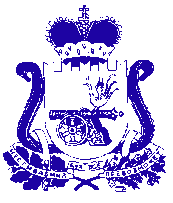 АДМИНИСТРАЦИЯ МУНИЦИПАЛЬНОГО ОБРАЗОВАНИЯ «КАРДЫМОВСКИЙ РАЙОН» СМОЛЕНСКОЙ ОБЛАСТИП О С Т А Н О В Л Е Н И Еот «___»__________2015 года№ ____Администрация муниципального образования «Кардымовский район» Смоленской области постановляет:1. Внести следующие изменения в муниципальную программу «Развитие информационного пространства муниципального образования «Кардымовский район» Смоленской области» на 2014-2020 годы, утвержденную постановлением Администрации муниципального образования «Кардымовский район» Смоленской области от 06.02.2014 № 0082 (далее - программа):1.1. В приложении «Перечень программных мероприятий»:1.1.1. В задаче 1 «Развитие печатных СМИ на территории Кардымовского района»:-позицию 1.2.изложить в новой редакции:- позицию «Итого» изложить в новой редакции:1.3.2.  В задаче 2 «Развитие электронных СМИ на территории Кардымовского района»:-позицию  2.10.  изложить в новой редакции:- позицию «Итого» изложить в новой редакции:2.Настоящее постановление опубликовать в Кардымовской районной газете «Знамя труда».3.Контроль исполнения настоящего постановления оставляю за собой.4. Настоящее постановление вступает в силу со дня его подписания.Овнесении изменений в муниципальную программу «Развитие информационного пространства муниципального образования «Кардымовский район» Смоленской области» на 2014-2020 годы1.2.Поддержка издания районной газеты «Знамя труда» путем предоставления из бюджета муниципального образования «Кардымовский район» Смоленской области субсидии – на оплату полиграфических услуг, стоимости бумаги2014-2020 годыАдминистрация муниципального образования «Кардымовский район» Смоленской области1792,3817,2255,7255,9236,657,3260,0252,0260,0252,0260,0-260,0-260,0-районный бюджетобластной бюджетИтого:в  том числе:средства районного бюджетасредства областного бюджета5899,55082,3817,2981,6725,7255,9763,9706,657,3982,0730,0252,0982,0730,0252,0730,0730,0-730,0730,0-730,0730,0-2.10. Обеспечение безопасности информационных ресурсов2014-2020 годыСектор информационного обеспечения122,248,274-----Районный бюджетИтого:в  том числе:средства районного бюджетасредства областного бюджета152152-78,078,0-7474------------      ----Исполняющий полномочия Главы Администрации муниципального образования «Кардымовский район» Смоленской областиО.В. Иванов